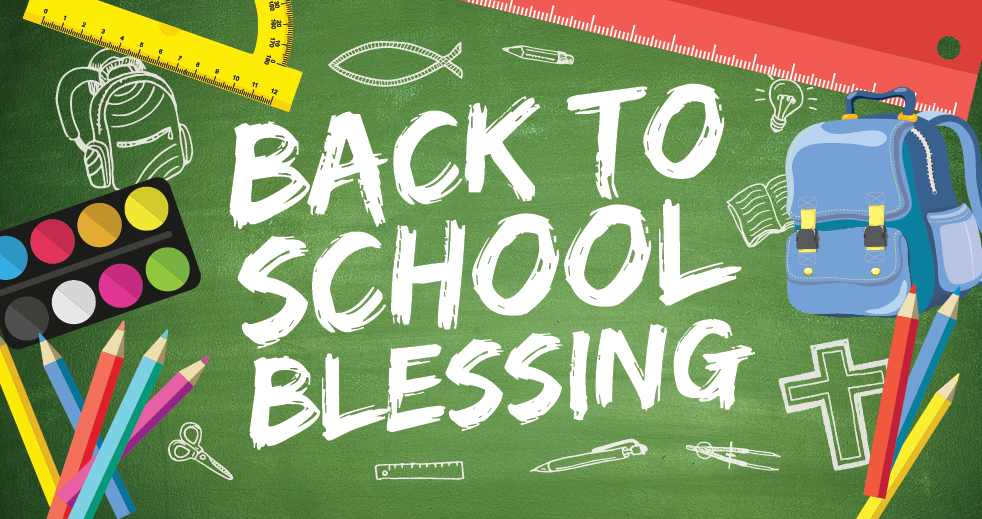 SUNDAY WORSHIP SERVICESunday, 28 January 2024 (Epiphany 4)2024年1月28日（顯現後第四主日）Preparing for worshipWelcome to our Sunday worship service today with the People of Eastwood Uniting Church! In our congregation, we have a number of young ones and families who are now preparing themselves to go into another year of learning from school setting. Some go into a bigger world that they never experienced before such as high school, college and university. In 2024, it can be a time to explore all knowledges of the world and an opportunity to expand their own world. Or it may be that time is taken to journey of faith either alone or with peers and family members in order to (re)shape life and find spiritual renewal in life. This year We, Eastwood Uniting Church have again a great commitment to support our all learners, their parents/grandparents and caregivers, and those who teach and support them with all resources visible and touchable.歡迎參加伊士活聯合教會今天的主日崇拜！在我們的會眾中，有許多年輕人和家庭正在準備進入另一年的學校學習。 有些人進入了一個他們以前從未經歷過的更大的世界，例如高中、學院和大學。 2024年，可以是探索世界一切知識的時刻，也是拓展自己世界的機會。或者，可能需要花時間獨自或與同儕和家人一起進行信仰之旅，以便（重新）塑造生活並在生活中找到精神更新。今年，我們伊士活聯合教會再次做出重大承諾，利用所有看得見、摸得著的資源來支持我們所有的學習者、他們的父母/祖父母和照顧者，以及那些教導和支持他們的人。	Song	Great Southland (Geoff Bullock)1	This is our nation, this is our land.	This is our future, this is our hope.	A land of reaping, a land of harvest.	This is our land, this is our home.Chorus:This is the Great Southland of the Holy Spirit,a land of red dust plains and summer rains.To this sunburnt land we will see a flood,and to this Great Southland His Spirit comes.2	This is our nation, this is our land.	This land of plenty, this land of hope.	The richest harvest is in her peoples.	We see revival, His Spirit comes.Chorus:This is the Great Southland of the Holy Spirit,a land of red dust plains and summer rains.To this sunburnt land we will see a flood,and to this Great Southland His Spirit comes.3	This is our nation, this is our land.	This lucky country, of dreams gone dry.	And to this people, we see a harvest	and to this land, revival comes.Chorus:This is the Great Southland of the Holy Spirit,a land of red dust plains and summer rains.To this sunburnt land we will see a flood,and to this Great Southland His Spirit comes.Acknowledgement of the First People of the Land선주민 왈루메테갈 사람들의 땅임을 인정   承認土地上的原住民The ancient of days breathed life into this land and peoples. From time beyond our reckoning the Wallumettagal people have blessed this place through their law and customs, their care and concern. We pay our respects to their Elders and Leaders, past and present, and pray for the future of their communities. May we walk gently and respectfully on this Land.태초부터 계신 분께서 이 땅과 민족들에게 생명을 불어넣으셨습니다. 왈루메타갈 사람들은 그들의 법과 전통, 그들의 보살핌을 통해 이 땅을 축복했습니다. 우리는 과거와 현재의 원로들과 지도자들을 존경하고 지역 사회의 미래를 위해 기도합니다. 우리가 이 땅을 온화하고 정중하게 걸을 수 있기를 바랍니다.古老的日子賜予這片土地和人民的生命。在我們難以計量的時光中，Wallumettagal族人透過他們的法律和習俗、他們的呵護和關懷，祝福了這個地方。我們向他們的長老和領袖，無論是過去還是現在，致以敬意，並為他們社區的未來祈禱。願我們在這片土地上輕輕地、尊重地行走。We gather to worship God  我們聚集在一起敬拜上帝God, who created the heavens and the earth.We praise you!Jesus Christ, who is our way, Truth and Life.We praise you!Holy Spirit, who fills us with a sense of adventure.We praise you!Song	TiS 52 Let us sing to the God of salvation1	Let us sing to the God of salvation,
	let us sing to the Lord our rock!
	Let us come to his house with thanks-giving,
	let us come before the Lord and sing!
Praise our Maker, praise our Saviour,
praise the Lord our everlasting King.
Every throne must bow before him,
God is Lord of everything!

2	In his hands are the earth's deep places
	and the strength of the hills is his;
	all the sea is the Lord's, for he made it,
	by his hands the dry land was formed.
Praise our Maker, praise our Saviour,
praise the Lord our everlasting King.
Every throne must bow before him,
God is Lord of everything!

3	Let us worship the Lord our Maker,
	let us kneel to the Lord our God;
	for we all are the sheep of his pasture,
	he will guide us by his powerful hand.
Praise our Maker, praise our Saviour,
praise the Lord our everlasting King.
Every throne must bow before him,
God is Lord of everything!

4	Let today be the time when you hear him!
	May our hearts not be hard or cold,
	lest we stray from the Lord in rebellion,
	as his people did in time of old.
Praise our Maker, praise our Saviour,
praise the Lord our everlasting King.
Every throne must bow before him,
God is Lord of everything!

Richard Thomas Bewes 1934-
Psalm Praise
by permission of Church Pastoral Aid Society. CCLI 65422We say sorry for things we have done wrong 我們為所做過的錯事致歉We have not always worshipped God, our Creator.Lord, have mercy.Lord, have mercy.We have not always followed Christ, our Saviour.Christ, have mercy.Christ, have mercy.We have not always trusted in the Spirit, our Guide.Lord, have mercy.Lord, have mercy.We are forgivenMay God, who created a world rich in wonderforgive us our sins and help us to amend our waysthat we may worship you with our whole hearts,follow wherever you lead,and learn to trust in your abiding love.Amen.We affirm our faithDo you believe and trust in God the Father,source of all being and life,the one for whom we exist?We believe and trust in him.Do you believe and trust in God the Son,who took our human nature,died for us and rose again?We believe and trust in him.Do you believe and trust in God the Holy Spirit,who gives life to the people of Godand makes Christ known in the world?We believe and trust in him.This is the faith of the Church.This is our faith.We believe and trust in one God,Father, Son and Holy Spirit.Amen.We share a sign of peaceYou shall go out in joy,and be led back in peace;the mountains and the hills before youshall burst into song,and all the trees of the field shall clap their hands.The peace of the Lord be always with you.And also with you.Blessing of the Backpacks – Children’s Talk		             Janine Joannou祝福背包 — 兒童故事Blessing of the Backpacks – Word of Blessing祝福背包 — 祝福禮文Creator God, we give you thanks for the new start which the new year brings.Lead: Lord of life and love:  All: Hear our prayer.We thank you for schools, colleges and universities, and all who learn, teach and serve in them.Lord of life and love: Hear our prayer.  We thank you for places of work, for colleagues and clients, challenges and tasks.Lord of life and love: Hear our prayer.We thank you for the opportunity to learn and grow at every stage; for the gift of making mistakes and trying again.Lord of life and love: Hear our prayer.We bring before you these bags, which through the year to come will carry the tools of learning and working. Lord of life and love: Hear our prayer.We bring to you those days when these bags feel heavy and difficult, and those days when they feel light and easy.Lord of life and love: Hear our prayer.Bless these bags, all that they will contain, and your children who carry them. Lord of life and love: Hear our prayer.Help each of us to grow in our knowledge and love of you, that we may see you more clearly, love you more dearly, follow you more nearly. The blessing of God Almighty, the Father, Son and the Holy Spirit, be upon you, now and always. Amen. 						                                      Jeremy Fletcher, Blessing of the backpacks (2020)Blessing of the Backpacks – Commissioning of Leaders of Sunday school,       Youth group and Mainly Music祝福背包 — 差遣主日學、青年小組及兒童音樂組之領袖Those to be commissioned move to the front of the church as their names are read.所有被差遣的領袖，當你的名字被宣讀時，請站到台前。They may be led from their places by a child or young person.他們可能會被小孩或年青年從坐位引領到台前。The minister then says:牧師說：We have the joy of using our gifts as members of Christ’s church which is his body continuing his ministry in the world today.作為基督教會的成員，我們擁有使用恩賜的喜樂，教會是祂的身體，延續祂今天在世界中的事工。Today we commission those who offer themselves for service as workers and leaders in children’s, young people’s, adult and all-age ministries in the life of our congregation and community.今天，我們委任那些願意為服事而奉獻自己的人，在我們教會和社區的生活中，作為兒童、青少年、成人和所有年齡事工的工作者和領袖。Sisters and brothers in Christ, do you believe that you are called by God through the church to work with children/young people/adults in the life of our congregation and community?主內的弟兄姊妹們，你們相信自己是蒙上帝呼召，透過教會在我們的教會和社區中，與兒童/青少年/成人共事的人嗎？I do, God being my helper.我願意，上帝是我的幫助。Will you be diligent and prayerful in your preparation and continue to equip yourself for this ministry?With God’s help, I will.你是否願意在預備事奉的過程中保持勤奮和祈禱，並繼續裝備自己以滿足這事工？藉著上帝的幫助，我願意。The minister says:牧師說:Let us pray: 讓我們一起祈禱：Loving God,we thank you for those who have responded to your call.We pray that your Holy Spirit may inspire them as they undertake this ministry in your name.By their encouragement and example, may they enable others to discover new life in Christ. Amen.慈愛的上帝，我們感謝所有回應祢呼召的人，當他們以祢的名去做這個事工時，我們祈求祢的聖靈啟發他們。藉著他們的鼓勵和榜樣，	願他們使其他人在基督裡發現新生命。阿們。The congregation stands. 會眾站立The minister says:牧師說:Members of the body of Christ, will you encourage in their ministry, these workers among God’s children, younger and older, and support them with your prayers?With God’s help we will.基督身體的成員們，你們是否願意鼓勵這些事工，及在上帝的孩子中、年輕人和年長者中事奉的人員，並用你們的禱告支持他們？在上帝的幫助下，我們願意。Let us pray: 讓我們一起禱告：God of grace, you have called us to be servants of Jesus Christ, and to share in his ministry of love to all people.Renew our zeal, give us joy in your service. Direct us by your spirit of wisdom and fill us with the gifts of your grace, that together we may declare your wonderful deeds and show your love to the world; through Jesus Christ our Lord.Amen.恩典之上帝，祢呼召我們成為耶穌基督的僕人，並分享祂對所有人的愛的事工。更新我們的熱情，在祢的服事中賜給我們喜樂。以祢智慧的聖靈引導我們，並充滿祢恩典的恩賜，使我們共同宣告祢奇妙的作為，並向世界展示祢的愛；藉著我們的主耶穌基督祈禱。阿們。
The Uniting Church in Australia, Queensland Synod, Commissioning of leaders of congregational groups and ministries (2017)	Announcement	報告				Sophie EddingtonThe Peace 平安禮                   Chinese move to Chapel. 請中文會眾前往舊禮堂繼續崇拜Bible Reading    성경 말씀                                        Maya AbourizkDeuteronomy 6:4-7 (New Revised Standard Version Updated Edition)4 “Hear, O Israel: The Lord is our God, the Lord alone. 5 You shall love the Lord your God with all your heart and with all your soul and with all your might. 6 Keep these words that I am commanding you today in your heart. 7 Recite them to your children and talk about them when you are at home and when you are away, when you lie down and when you rise.Word of the Lord. 	                           주님의 말씀입니다.Thanks be to God. 		              하나님께 감사드립니다.Song	TiS 738 My Jesus, my Saviour, LordMy Jesus, my Saviour
Lord, there is none like you;
all of my days I want to praise
the wonders of your mighty love.

My comfort, my shelter,
tower of refuge and strength,
let every breath, all that I am,
never cease to worship you.

Shout to the Lord, all the earth; let us sing
power and majesty, praise to the King.
Mountains bow down and the sea will roar
at the sound of your name.

I sing for joy at the work of your hands;
for ever I’ll love you, for ever I’ll stand.
Nothing compares to the promise 
I have in you!

© 1993 D Zschech/Hillsong Music Australia.  CCLI 65422Talk			                                                                Seung Jae Yeon‘Hear God with Your Whole Being’We say our prayers (Prayers of the People)			Gwen MensahThe Lord’s PrayerOur Father in heaven,hallowed be your name,your kingdom come,your will be done,on earth as in heaven.Give us today our daily bread.Forgive us our sinsas we forgive those who sin against us.Lead us not into temptationbut deliver us from evil.For the kingdom, the power and the glory are yours,now and for ever.Amen.Offering and DedicationSong	TiS 658 I, the Lord of sea and skyI, the Lord of sea and sky,I have heard my people cry.All who dwell in dark and sinmy hand will save.I who made the stars of night,I will make their darkness bright.Who will bear my light to them?Whom shall I send?Here I am, Lord; is it I, Lord?I have heard you calling in the night;I will go, Lord, if you lead me.I will hold your people in my heart.I, the Lord of snow and rain,I have borne my people’s pain;I have wept for love of them.They turn away.I will break their hearts of stone,give them hearts for love alone.I will speak my word to them.Whom shall I send?Here I am, Lord; is it I, Lord? …I, the Lord of wind and flame.I will tend the poor and lame,I will set a feast for them.My hand will save.Finest bread I will providetill their hearts are satisfied.I will give my life to them.Whom shall I send?Here I am, Lord; is it I, Lord? …			Daniel SchutteWe go out to serve GodMay we listen to God’s encouragement to stop and rest.May we follow Jesus’ call to journey with him.May we be moved by the Holy Spirit to seek for adventure.And may the blessing of the Three be with us always.Amen.As we leave this sacred moment and space and prepare us for another year of learning and teaching,let us walk with a lightness in our heart,a spring in our steps,and with the peace of Christ surrounding us.Amen.— Liturgy adopted from Creative Ideas for Whole Church Family Worship	Sung Blessing	TiS 779 May the feet of God walk with youMay the feet of God walk with you,
and his hand hold you tight.
May the eye of God rest on you,
and his ear hear your cry.

May the smile of God be for you,
and his breath give you life.
May the Child of God grow in you,
and his love bring you home.

Aubrey Podlich 1946-
 AW Podlich.  CCLI 65422